POUK NA DALJAVOPODRUŽNIČNA ŠOLA ŠEBRELJEDATUM: 20. 4. 20202. RAZREDSLJABC str. 50Še enkrat glasno preberi Ptica sinica.Dopolni besedilo v DZ.V zvezek za SLJ napiši naslov PTICA SINICA.Prepiši obe povedi, ki si ju dopolnil.Nato s pisanimi črkami prepiši še te tri povedi:Na trebuhu ima črno progo.Hrani se z različnimi žuželkami.Sinica gnezdi v drevesnih duplih.SLJSe tudi tebi kdaj NE DA vstati, NE DA pospraviti, NE DA napisati naloge…In ko ti starši že petič rečejo, da pospravi, verjetno rečeš kaj podobnega  kot JA, BOM, POTEM.V berilu s pomočjo kazala poišči pesem pesnice Barbare Gregorič. V naslovu se skriva beseda POTEM.Pesem potiho in glasno preberi.Premisli in ustno odgovori:- Kaj vse bo deklica storila potem?- Zakaj tega deklica ne stori zdaj?- Pesem glasno in doživeto preberi tako, kot bi jo prebral deček.V zvezek za književnost napiši BARBARA GREGORIČ:                                                     _ _ _ _ _ _ _ _      _ _ _ _ _Naloga: - Kaj bi ti storil, da bi deklico spravil v dobro voljo?(Napiši ali pa nariši). Nalogo naj mi straši pošljejo na mail.SPONa spodnji povezavi si poglej in preberi, kaj se dogaja spomladi z rastlinami in živalmi.Nato v zvezek za SPO napiši: DREVESA IN GRMI SPOMLADI:- zelenijo in brstijo- cvetijo (forzicije, magnolije…)  magnolija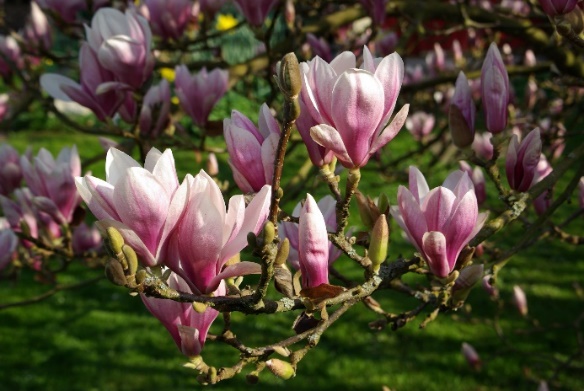 ŽIVALI SPOMLADI:- prebudijo se zimski zaspanci (polh, jež)- vrnejo se ptice selivke (lastovke, kukavice, štorklje…)- ptice spletajo gnezda- živali imajo mladiče Lahko tudi narišeš ali pa prilepiš kakšno manjšo sliko.MAT: RAČUNAJ OB STOTIČKU (enega imaš tudi v RJI zadaj).V zvezek prepiši:27 + 8 = 27 + 3 + 5 = 30 + 5 = 35      3   5Pusti dve vrstici prazni!76 + 7 = 76 + 4 + 3 = 80 + 3 = 83     4    3DZ str. 41/ 2. naloga, samo prvih šest računov! (31 + 0, 9 + 19…)ŠPO Tek na daljše razdalje (teci vsaj pet minut, to približno 6 krogov na velikem igrišču). Ni ti treba na igrišče, po dogovoru s starši lahko tečeš tudi okrog hiše (KJER NI PROMETA!).POUK NA DALJAVOPODRUŽNIČNA ŠOLA ŠEBRELJEDATUM: 20. 4. 20203. RAZREDSLJABC str. 53 BESEDE POD ISTO STREHOIgrajmo se z besedami:Naštej čim več IMEN: Tjaša, Matej, …DREVES: javor, …POKRIVAL: baretka, cilinder, …V DZ si preberi 1. nalogo. Katera ORODJA in katere PRIPOMOČKE potrebujejo dimnikar, zdravnik, električar, vodovodar?Kaj pa uporablja pri delu frizerka?V zvezek napiši naslov BESEDE POD ISTO STREHONato prepiši in dopolni še s tremi primeri:ORODJE: izvijač, klešče, žaga, brusilnik, ŠOLSKE POTREBŠČINE: ravnilo, ZELENJAVA: brokoli, SLJBrez katerega pripomočka oz. naprave ne bi mogla potekati šola oz. pouk na daljavo?Si pomislil na računalnik, ki nam omogoča, da se preko svetovnega spleta povežemo ali pa pridemo do novega znanja?Na kaj pomisliš ob besedi RAČUNALNIK? Naštej vsaj pet stvari.Ali bi pomislil na pesem?Pesnica Neža Maurer pa je o računalniku napisala pesem z naslovom…Pesem poišči v berilu in jo večkrat glasno preberi.Poišči pet besed, ki se rimajo.Ali veš, kaj pomenita besedi (da nekdo) BEDI in HUDOURNIK (ima dva pomena). Prosi starše za razlago.SPONa spodnji povezavi boš našel še nekaj razlage in nalog na temo ČLOVEŠKO TELO.https://www.lilibi.si/mestni-trg/spoznavanje-okolja/jaz-in-narava/ziva-bitja-in-okolja/clovekV zvezek prepiši: ČLOVEŠKO TELO Naše telo je zgrajeno tako, da nam omogoča opravljanje različnih dejavnostih. V telesu imamo:MIŠICE, KOSTI (gibanje)SRCE, ŽILE (kri)MOŽGANI, ČUTILA (oko, uho, jezik, koža, nos)POŽIRALNIK, ŽELODEC, ČREVO… (prebava hrane)PLJUČA (dihanje)S hrano telo dobiva potrebno energijo za RAST, RAZVOJ in DELOVANJE.Naloga: Naredi dve dejavnosti, ki sta napisani v temno zelenih okvirčkih.Kaj si ugotovil?MATDanes bomo obravnavali novo snov, in sicer SEŠTEVANJE S PREHODOM. Kaj to pomeni?Staršem sem poslala posnetke. Poglej si jih.Nato odpri DZ na str. 53 in si preberi razlago pri 1. nalogi, a) primer.V zvezek napiši naslov in prepiši račune:PISNO SEŠTEVANJE S PREHODOM     S   D   E	        5   7   6     +    2   11  7          7   9   37 E  + 6 E = 13 E = 1 D + 3 E1 D + 1 D + 7 D = 9 D2 S + 5 S = 7 SPri računanju zraven glasno govori. Primer:             D E2 + 8 = 1  0, 0 napišem, 1 štejem naprej (in pripiši majhno 1 k deseticam ) …    4  2  8                         4  0  6                   5  3  8+  3  41 2                    +  2  31 4                +     21 9        7  7  0                        6  4  0                   5   6  7DZ str. 53 / 1. b in 2. nalogaŠPO Tek na daljše razdalje (teci vsaj pet minut, to približno 6 krogov na velikem igrišču). Ni ti treba na igrišče, po dogovoru s starši lahko tečeš tudi okrog hiše (KJER NI PROMETA!).POUK NA DALJAVOPODRUŽNIČNA ŠOLA ŠEBRELJEDATUM: 20. 4. 20204. RAZREDSLJDZ str. 78/ 1 naloga a) in b)V učbeniku na str. 75 si poglej MISELNI VZOREC (ARHEOLOG)Pozorno si oglej točke (od 1. do 6.)UČBENIK str. 76 – preberi OSNUTEK GOVORNEGA NASTOPAKot vidiš, ima vsako besedilo UVOD, OSREDNJI DEL (JEDRO) IN ZAKLJUČEK.DZ str. 78/ 2. naloga, b) in č)DZ str. 79/3. Ko boš razmišljal o svojem miselnem vzorcu in govornem nastopu, dobro premisli, kateri poklic boš izbral, da boš o njem lahko povedal veliko zanimivega (upoštevaj vse točke za miselni vzorec od 1 do 6).Jutri boš za IZBRANI POKLIC izdelal MISELNI VZOREC in se začel pripravljati na govorni nastop.SLJBERILO str. 60France Forstnerič: DEDKOVA SLIKAPesmico večkrat tiho preberi.Poslušaj RITEM PESMI. Je hiter ali počasen?Pesmico glasno preberi. Upoštevaj ločila (pri piki se ustavi, pri vejici gre glas navzgor, če ni ločila, bereš naprej).Ko boš pesmico znal gladko RECITIRATI (kaj že pomeni recitirati, kaj pa deklamirati?), prosi starše, da te posnamejo (samo zvok). Posnetek naj mi pošljejo najkasneje do srede.MATNajprej ponovimo deljenje z ostankom. V zvezek prepiši in izračunaj VSE RAČUNE.VAJA 23 : 4 = 5, 3 ost.                    18 : 7 = 2, 4 ost.               54 : 8 =                                   31 : 9 = 44 : 6 =                                   29 : 5 =60 : 8 =                                   70 : 9 = 28 : 5 =                                   36 : 8 =22 : 7 =                                   47 : 6 =Danes bomo spoznali novo snov: PISNO DELJENJE S PREHODOM.Večkrat si oglej posnetek, ki sem ga poslala staršem.Poglej si še naslednji posnetek na spodnji povezavi:https://www.youtube.com/watch?v=Cls-08595YoNato v zvezek prepiši:OPOMBA: Ko boš pisal račun, pusti en kvadratek prazen (velja za VISOKI KARO) PISNO DELJENJE S PREHODOMa) ENOJNI PREHODS  D  E1  7  5 : 5 = 3 5                 P :    32 5 ·  5     2  5                                          1 7 51  6  8  : 6 = 2 8                 P :    24 8 ·  6    4  8                                      1 6  8 7  5  4 : 2 = 3 7 7             P :   31 71 7  ·  21  5                                           7  5   4    1  4DZ str. 76 / 1. naloga  - najprej reši SAMO PRVA DVA PRIMERA in naredi PREIZKUS.NATO NAJ MI STARŠI NA MAIL POŠLJEJO FOTOGRAFIJO Z RAČUNI.Ko potrdim, da računaš pravilno, boš rešil še račune na str. 77.Nato naj mi starši spet pošljejo račune na mail.NITUČBENIK str. 71Preberi novo snov.Naštej, katere vrste elektrarn poznamo – ustno.UČBENIK str. 72Preberi novo snov.Oglej si shemo električnega kroga. Ponovimo, katere so ključne besede: ELEKTRIČNA ENERGIJAELEKTRIČNI KROGBATERIJANEGATIVNI ( - ) IN POZITIVNI (+ ) PRIKLJUČEKŽARNICAELEKTRIČNA NAPETOST (izražamo jo v VOLTIH)ŽICE, KABLIOb pomoči staršev si oglej baterijo, poišči pozitivni in negativni priključek.Na spodnji povezavi si oglej vsebine o električnem tokuPOIŠČI VSEBINO Z NASLOVOM PO ŽICAH TEČE ELEKTRIČNI TOK(s puščicama skrajno levo na sredini in skrajno desno na sredini se pomikaj naprej in nazaj)OGLEJ SI OBA FILMA IN REŠI NALOGE:https://www.radovednih-pet.si/vsebine/rp4-nit-sdz-osn/ŠPO Tek na daljše razdalje (teci vsaj pet minut, to približno 6 krogov na velikem igrišču). Ni ti treba na igrišče, po dogovoru s starši lahko tečeš tudi okrog hiše (KJER NI PROMETA!).